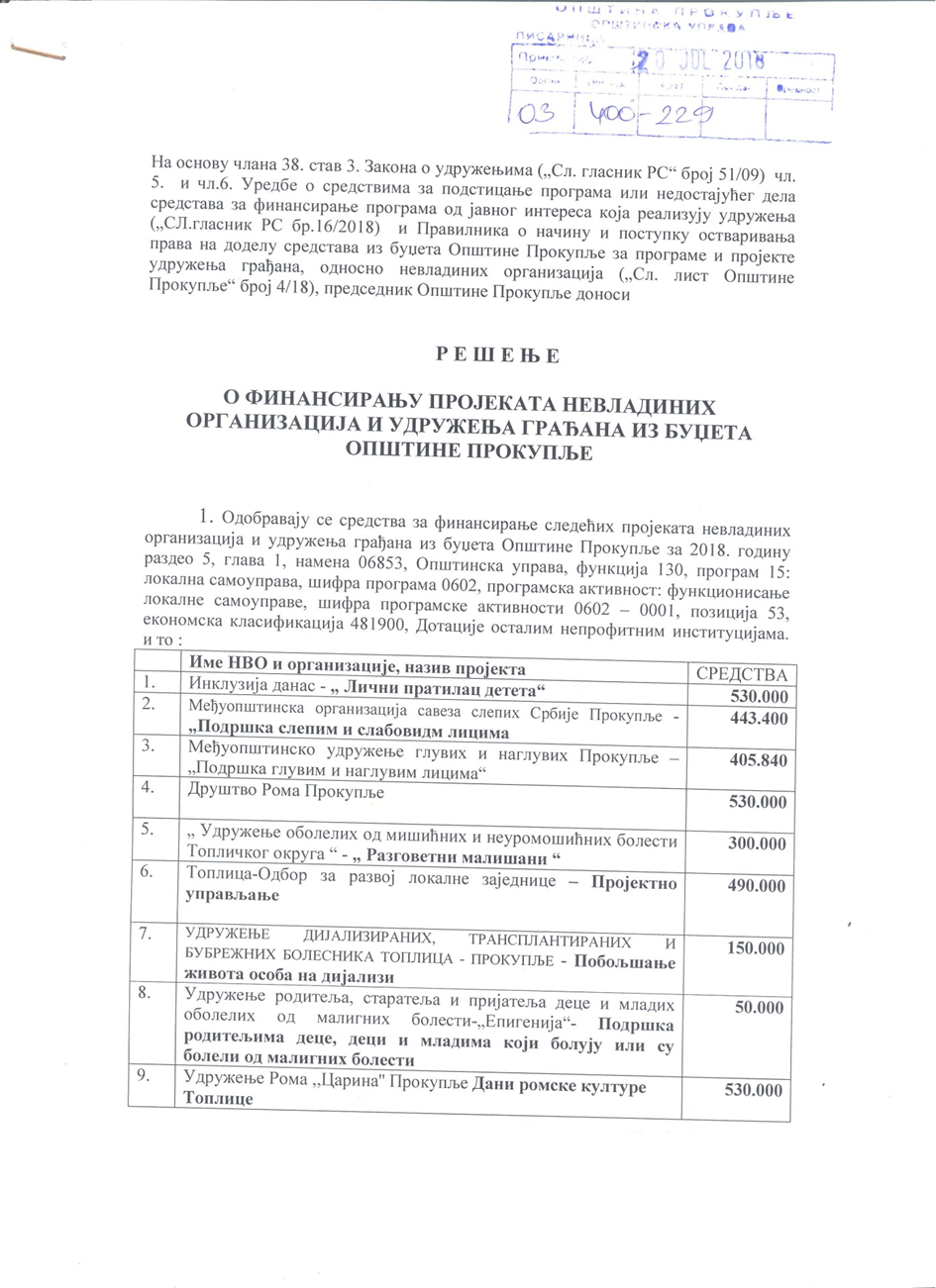 УКУПНО:   5.009.240 динара	2. Не одобравају се средства за финансирање следећих пројеката невладиних организација и удружења грађана из буџета Општине Прокупље за 2018. годину:Покрета Горана Прокупље  НВО „Ново Време“ Удружења ЕБЕРСГусларско друштво Топлички гвоздени пукМедијско хуманитарно едукативно Удружење „Ансамбл Срце“ Омладинско удружење ДО-РЕ Доња РечицаУдружење грађана „Круг подршке“, Удружење за заштиту животиња Шапица, Удружење пчелара Јастребац,  Удружење Грађанска акција, К.Д. Прокупље, Удружење пчелара Пчелица Удружење Српско Руског пријатељстваУдружење Завичај са пројектом „култура прокупачких Рома“Уговор о финансирању пројеката са удружењима грађана којима су одобрена средства биће закључен у року од 15 дана по објављивању Решења. Уговор у име Општине потписује председник Општине.Овлашћује се Општинска управа – Одељење за друштвене делатности да сачини уговоре о финансирању са организацијама које су добиле средства по Конкурсу.О б р а з л о ж е њ еОдлуком о буџету Општине Прокупље за 2018. годину, на име дотације  невладиним организацијама и удружењима грађана, у циљу финансирања пројеката невладиних организација и удружења грађана на основу јавног конкурса,  опредељен је укупан износ од 6.900.000 динара, а председник је расподелио    5.141.040 динара динара.Председник Општине Прокупље је на основу члана 38. став 3. и 5. Закона о удружењима („Сл. гласник РС“ број 51/09) чл. 5.  и чл.6. Уредбе о средствима за подстицање програма или недостајућег дела средстава за финансирање програма од јавног интереса која реализују удружења („СЛ.гласник РС бр.16/2018) и Правилника о начину и поступку остваривања права на доделу средстава из буџета Општине Прокупље за програме и пројекте удружења грађана, односно невладиних организација („Сл. лист Општине Прокупље“ број 4/18) расписао јавни конкурс за финансирање пројеката из следећих области:активности на јачању сарадње између владиног, невладиног и бизнис сектора,социјално – хуманитарне активности (подршка социјално угроженим грађанима, подршка старима и особама са инвалидитетом, борачко-инвалидска заштита),заштита и промовисање људских и мањинских права,културна баштина, неговање историјских тековина, развој културно-уметничког стваралаштва,друштвена бриге о деци, подстицање наталитета и здравствена заштита,програми и пројекти за младе, предшколску и школску децу,подстицање и развој привредних делатности (пољопривреда, туризам, занатство, стари и ретки занати, задругарство и др),екологије, заштите животне средине,активности пензионерских организација,афирмисања равноправности полова.На објављени конкурс број 400-229/2018 од 25.5.2018. године у предвиђеном року пријаву су поднеле следеће невладине организације и удружења грађана: 1.Медијско хуманитарно едукативно Удружење „Ансамбл Срце“2.Топлица – Одбор за развој локалне заједнице3.Омладинско удружење ДО-РЕ Доња Речица4.Удружење Југ Богдан5.Удружење грађана Варошко позориште „Хистрион“6.Удружење „ Филарт“7.Удружење резервних војних старешинe8.Удружење грађана „Круг подршке“9.Удружење за заштиту животиња „Шапица“10.Ново Време11.Прокупље на длану12.СУБНОР13.Удружење бораца рата од 1990 године14.Удружење „Завичај“- култура прокупачких рома15. Удружење „Завичај“- воденице16.Међуопштинска организација савеза слепих Србије- Прокупље17.Међуопштинско Удружење глувих и наглувих Прокупље18.Општинска организација потрошача Прокупље19.Удружење пчелара „ Јастребац“20.ЕБЕРС- Асоцијација за здравље дијабетичара21.КУД Топлица22.Покрет Горана Прокупље23.Грађанска акција- Прокупље кроз векове24.Грађанска акција –Погледај еколошки25. К.Д. Прокупље26.Удружење дијализираних, трансплантираних и бубрежних болесника Топлица27.Удружење „Скрембуш-Сремуш“28.Удружење „Бог се јави“29.Гусларско друштво Топлички гвоздени пук30.Инклузија данас31.Филм клуб Прокупље32.Удружење Рома Царина33.Удружење рекреативних риболоваца Бистро34.Удружење потомака ратника Србије 1912-192035.Удружење пчелара „Пчелица“36.Удружење родитеља,старатеља и пријатеља деце оболелих од малигних болести37.Удружење Српско – Руског пријатељства38.Друштво за церебралну и дечију парализу39.Удружење оболелих од мишићних и неуро мишићних болести Топличког округа40.Друштво Рома ПрокупљеКомисија за спровођење јавног конкурса разматрала је приспеле пријаве и утврдила списак НВО и пројеката који испуњавају услове конкурса и критеријума из Правилника о начину и поступку остваривања права на доделу средстава из буџета Општине Прокупље за програме и пројекте удружења грађана, односно невладиних организација („Сл. лист Општине Прокупље“ број 4/18), који се налази у диспозитиву Решења. Комисија је узела у разматрање удружења чији су извештаји о утрошеним средствима по конкурсима за претходне године усвојени. Комисија није узела у разматрање предлог пројекта Покрета Горана Прокупље јер по извештају интерне ревизије Општине Прокупље број 47-4/2017-10 од 16. октобра 2017 године нису оправдали средства и по Правилнику о начину и поступку остваривања права на доделу средстава из буџета Општине Прокупље за програме и пројекте удружења грађана, односно невладиних организација („Сл.лист Општине Прокупље број 4/2018 ) немају право на доделу средстава. Комисија није узела у разматрање предлог пројекта НВО „Ново Време“ и Удружења ЕБЕРС зато што њихов извештај о утрошеним средствима није усвојен, нису оправдали утрошена средства по извештају интерног ревизора број 401-49 од 6.2.2017. године а по Правилнику о начину и поступку остваривања права на доделу средстава из буџета Општине Прокупље за програме и пројекте удружења грађана, односно невладиних организација („Сл. лист Општине Прокупље“ број 4/2018) немају права на доделу средстава.           Комисија је установила да Гусларско друштво Топлички гвоздени пук не испуњава услове конкурса јер је регистровано краће од шест месеци и по Правилнику о начину и поступку остваривања права на доделу средстава из буџета Општине Прокупље за програме и пројекте удружења грађана, односно невладиних организација („Сл. лист Општине Прокупље“ број 4/2018) и Јавног конкурса за финансирање пројеката невладиних организација и удружења грађана из буџета Општине Прокупље број 400-229/2018  немају права на доделу средстава.         Комисија је установила да Медијско хуманитарно едукативно Удружење „Ансамбл Срце“, Омладинско удружење ДО-РЕ Доња Речица, Удружење грађана „Круг подршке“, Удружење за заштиту животиња Шапица, Удружење пчелара Јастребац,  Удружење Грађанска акција, К.Д. Прокупље, Удружење пчелара Пчелица и Удружење Српско Руског пријатељства, не испуњавају услове конкурса јер нису доставили фотокопију решења о упису удружења у регистар и по Правилнику о начину и поступку остваривања права на доделу средстава из буџета Општине Прокупље за програме и пројекте удружења грађана, односно невладиних организација („Сл. лист Општине Прокупље“ број 4/2018) и Јавног конкурса за финансирање пројеката невладиних организација и удружења грађана из буџета Општине Прокупље број 400-229/2018  немају права на доделу средстава.      Удружење Завичај са пројектом „Култура прокупачких Рома“ није од свих чланова комисије добило 30 бодова и по Правилнику о начину и поступку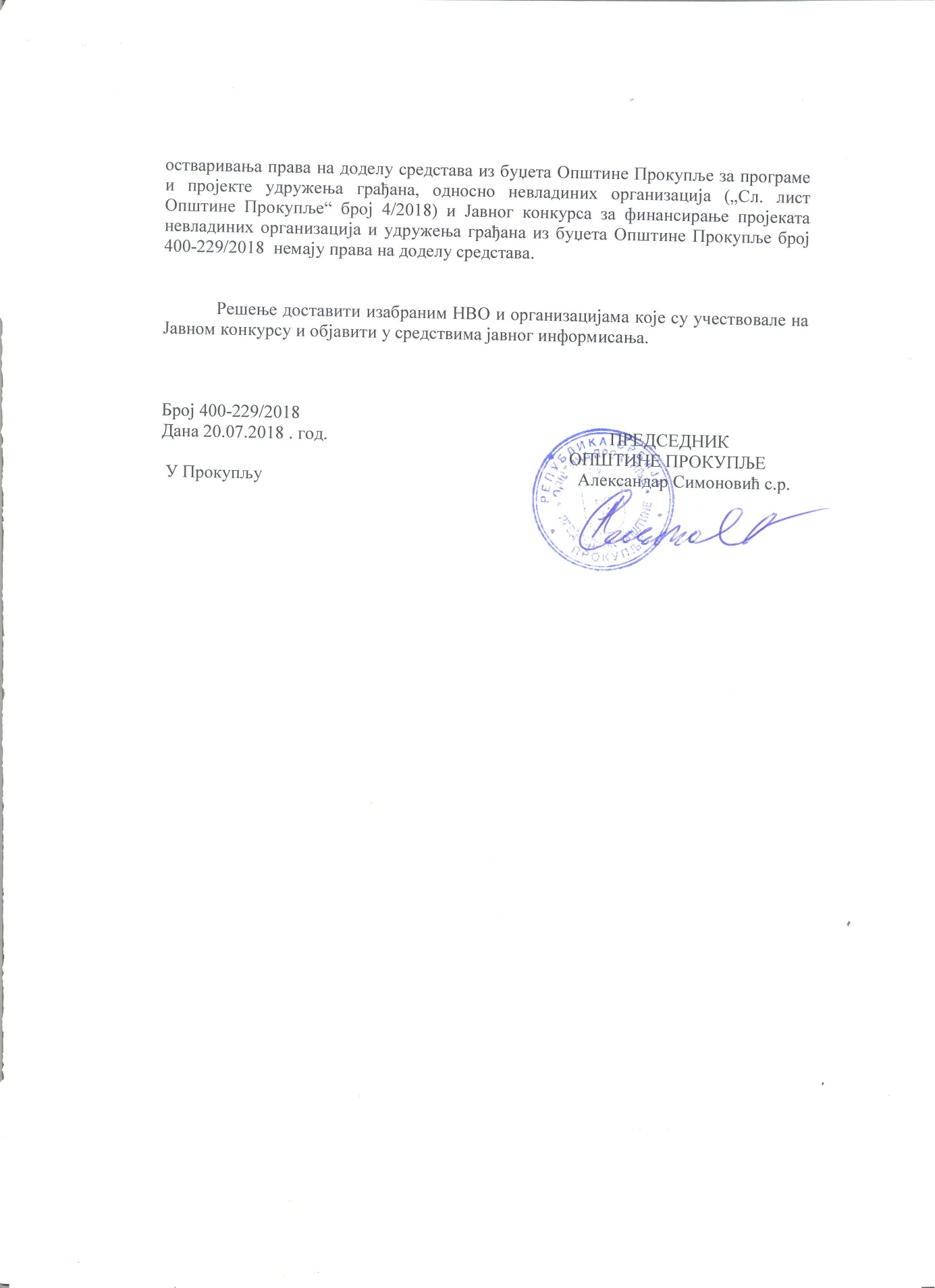 10.КУД Топлица - Четврти међународни фестивал фолклора у Прокупљу320.00011.Удружење потомака ратника 1912-20 – 100 година од ослобођења Прокупља100.00012.Друштво за церебралну и дечију парализу -150.00013.Удружење рекреативних риболоваца БИСТРО Прокупље “ Да Топлица буде чиста и бистра “250.00014.Општинска организација потрошача Прокупља Едукација Потрошача100.00015.Варошко позориште Хистрион – Бескрај 10 квадрата50.00016.Удружење „Бог се јави“– Спасење110.00017.Удружење „ Југ Богдан“– „Јубиларница чика З“50.00018.Резервне војне старешине50.00019.Удружење  љубитеља  уметности Фил  арт  Вечни знакови Ива Андрића50.00020.Прокупље на длану - „Прокупачке приче “50.00021.СУБНОР- НЕГОВАЊЕ ТРАДИЦИЈЕ ОСЛОБОДИЛАЧКИХ РАТОВА50.00022.Удружење бораца рата од 1990- ПРОМОЦИЈА УДРУЖЕЊА  И   ПРОПАГИРАЊЕ                   ИСТОРИЈЕ   СА ПАТРИОТСКИМ  ДЕЛОВАЊЕМ50.00023.Удружење Завичај - Рекогносцирање воденица на терену50.00024.Удружење грађана „Скрембуш-Сремуш“- Плодови природе50.00025.Филм клуб Прокупље - Прокупачки филмски фестивал – ПроФиФест 2018100.000